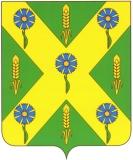 РОССИЙСКАЯ ФЕДЕРАЦИЯОРЛОВСКАЯ ОБЛАСТЬ                       Новосильский  районный  Совет                                народных  депутатов303500     Орловская обл. г. Новосиль ул. К. Маркса 16                                           	    т. 2-19-59РЕШЕНИЕ   29 июня 2018 года 	№ 115  - РСОб исполнении бюджетаНовосильского района за 1 квартал 2018 года	Руководствуясь статьей 264,6 Бюджетного кодекса Российской Федерации, Уставом Новосильского района, Положением о бюджетном процессе в Новосильском районе (с учетом внесенных изменений), Новосильский районный Совет народных депутатов РЕШИЛ:Принять к сведению отчет об исполнении бюджета Новосильского района за 1 квартал 2018 года  по доходам в сумме 38027,4746 тыс. рублей, по расходам в сумме 30559,23121 тыс. рублей, с превышением доходов над расходами (профицит бюджета Новосильского района) в сумме 7468,24339 тыс. рублей и со следующими показателями:Доходов бюджета Новосильского  района за 1 квартал 2018 года  по кодам классификации доходов бюджетов согласно приложению 3 к настоящему решению.Расходов бюджета Новосильского района за 1 квартал  2018 года по разделам и подразделам классификации расходов бюджетов согласно приложению 4 к настоящему решению;Расходов бюджета Новосильского района за 1 квартал 2018 года по ведомственной структуре расходов бюджета Новосильского района согласно приложению 5 к настоящему решению;Источников финансирования дефицита бюджета Новосильского района за 1 квартал 2018 год по кодам классификации источников финансирования дефицитов бюджетов согласно приложению 1 к настоящему решению;Источников финансирования дефицита бюджета Новосильского района за 1 квартал 2018 года по кодам групп, подгрупп, статей, видов источников финансирования дефицитов бюджетов, классификации операций сектора государственного управления, относящихся к источникам финансирования дефицитов бюджетов, согласно приложению 2 к настоящему решению.2. Принять к сведению отчет о расходовании средств резервного фонда администрации Новосильского района согласно приложению 11 к настоящему решению.   3. Опубликовать настоящее  решение на официальном сайте администрации Новосильского района.        4.  Настоящее решение вступает в силу с момента опубликования.      Заместитель  председателя Новосильскогорайонного Совета народных депутатов                                     В. Н. Малахова